РАБОЧАЯ ПРОГРАММА УЧЕБНОЙ ДИСЦИПЛИНЫОП.02. Электротехникапрограммы подготовки квалифицированных рабочих, служащих по профессии  13.01.07. Электромонтер по ремонту электросетейЯкутск, 2016Программа учебной дисциплины разработана на основе Федерального государственного образовательного стандарта среднего профессионального образования по профессии 13.01.07. Электромонтер по ремонту электросетей, утвержденного приказом Министерства образования и науки РФ от  02.08.13 г. N 737.Организация-разработчик: Государственное автономное профессиональное образовательное учреждение  РС (Я) «Якутский промышленный техникум».Разработчики:Хаметова Нина Валентиновна, преподаватель учебных дисциплин общепрофессионального цикла по профессии 13.01.07. Электромонтер по ремонту электросетейСОДЕРЖАНИЕ1. паспорт ПРОГРАММЫ УЧЕБНОЙ ДИСЦИПЛИНЫОП.02. Электротехника1.1. Область применения программыПрограмма  учебной дисциплины является частью программы подготовки квалифицированных рабочих, служащих по профессии  среднего профессионального образования (далее – СПО):  13.01.07.   Электромонтер по ремонту электросетейПрограмма учебной дисциплины может быть использована в дополнительном профессиональном образовании (в программах повышения квалификации и переподготовки) и профессиональной подготовке по профессиям рабочих: Электромонтер по ремонту аппаратуры релейной защиты и автоматикиЭлектромонтер по ремонту воздушных линий электропередачиЭлектромонтер по ремонту вторичной коммутации и связиЭлектромонтер по ремонту и монтажу кабельных линий
1.2. Место дисциплины в структуре основной профессиональной образовательной программы: дисциплина входит в общепрофессиональный цикл.1.3. Цели и задачи дисциплины – требования к результатам освоения дисциплины:В результате освоения дисциплины обучающийся должен уметь:контролировать выполнение заземления, зануления;производить контроль параметров работы электрооборудования;пускать и останавливать электродвигатели, установленные на эксплуатируемом оборудовании;рассчитывать параметры, составлять и собирать схемы включения приборов при измерении различных электрических величин, электрических машин и механизмов;снимать показания работы и пользоваться электрооборудованием с соблюдением норм техники безопасности и правил эксплуатации;читать принципиальные, электрические и монтажные схемы;проводить сращивание, спайку и изоляцию проводов и контролировать качество выполняемых работ;В результате освоения дисциплины обучающийся должен знать:основные понятия о постоянном и переменном электрическом токе, последовательное и параллельное соединение проводников и источников тока, единицы измерения силы тока, напряжения, мощности электрического тока, сопротивления проводников, электрических и магнитных полей;сущность и методы измерений электрических величин, конструктивные и технические характеристики измерительных приборов;типы и правила графического изображения и составления электрических схем;условные обозначения электротехнических приборов и электрических машин;основные элементы электрических сетей;принципы действия, устройство, основные характеристики электроизмерительных приборов, электрических машин, аппаратуры управления и защиты, схемы электроснабжения;двигатели постоянного и переменного тока, их устройство, принцип действия правила пуска, остановки;способы экономии электроэнергии;правила сращивания, спайки и изоляции проводов;виды и свойства электротехнических материалов;правила техники безопасности при работе с электрическими приборами.   1.4. Рекомендуемое количество часов на освоение программы дисциплины:максимальной учебной нагрузки обучающегося 99 часов, в том числе:обязательной аудиторной учебной нагрузки обучающегося 66 часов;самостоятельной работы обучающегося  33часа.2. СТРУКТУРА И  СОДЕРЖАНИЕ УЧЕБНОЙ ДИСЦИПЛИНЫ «ЭЛЕКТРОТЕХНИКА»2.1. Объем учебной дисциплины и виды учебной работы2.2. Тематический план и содержание учебной дисциплины ОП.02. «Электротехника»3. условия реализации программы дисциплины3.1. Требования к минимальному материально-техническому обеспечениюРеализация программы учебной дисциплины предполагает наличие учебного кабинета «Электротехники» и лаборатории «Электротехники».Оборудование учебного кабинета «Электротехника» и рабочих мест кабинета: рабочее место преподавателя, оборудованное персональным компьютером и мультимедийным оборудованием; посадочные места обучающихся (по количеству обучающихся); макеты (модели) электрофицированного инструмента, двигателей, пусковой и защитной аппаратуры.Оборудование лаборатории «Электротехника» и рабочих мест лаборатории: лабораторные стенды «Электротехника и основы электроники» (или их аналоги, позволяющие выполнять лабораторные работы в полном объеме).Технические средства обучения: компьютер с лицензионным программным обеспечением и мультимедиапроектор.3.2. Информационное обеспечение обученияПеречень рекомендуемых учебных изданий, Интернет-ресурсов, дополнительной литературыОсновные источники: Прошин В.М. «Электротехника», М, ОИЦ, «Академия», 2012.Прошин В.М. «Электротехника для неэлектротехнических профессий», М, ОИЦ, «Академия», 2014Прошин В.М. «Рабочая тетрадь для лабораторных и практических работ по электротехнике», М, ОИЦ, «Академия», 2012.Прошин В.М. «Рабочая тетрадь по электротехнике для электротехнических профессий», М, ОИЦ, «Академия», 2012.Ярочкина Г.В. «Контрольные материалы по электротехнике», ОИЦ «Академия», 2012.Ярочкина Г.В., Володарская А.А. «Рабочая тетрадь по электротехнике для НПО», М, ИРПО, «Академия»,2012.Дополнительные источники:       1.СиндеевЮ.Г.«Электротехника с основами электроники»: Серия: Начальное профессиональное образование. М, «Феникс»,2010,   2.Бутырин П.А. Плакаты: «Электротехника и электроника» ОИЦ «Академия», 2011.INTERNET-РЕСУРСЫ.- http://ktf.krk.ru/courses/foet/ (Сайт содержит информацию по разделу «Электроника»)- http://www.college.ru/enportal/physics/content/chapter4/section/paragraph8/theory.html (Сайт содержит информацию по теме «Электрические цепи постоянного тока»)- http://elib.ispu.ru/library/electro1/index.htm(Сайт содержит электронный учебник по курсу «Общая Электротехника»)- http://ftemk.mpei.ac.ru/elpro/(Сайт содержит электронный справочник по направлению "Электротехника, электромеханика и электротехнологии").- http://www.toe.stf.mrsu.ru/demoversia/book/index.htm (Сайт содержит электронный учебник по курсу «Электроника и схемотехника»). http://www.eltray.com. (Мультимедийный курс «В мир электричества как в первый раз»).http://www.edu.ru.http://www.experiment.edu.ru.4. Контроль и оценка результатов освоения Дисциплины	Образовательное учреждение, реализующее подготовку по учебной дисциплине, обеспечивает организацию и проведение итоговой аттестации и текущего контроля демонстрируемых обучающимися знаний, умений и навыков. Текущий контроль проводится преподавателем в процессе проведения практических занятий, тестирования, а также выполнения обучающимися индивидуальных заданий. Формы и методы текущего контроля по учебной дисциплине самостоятельно разрабатываются образовательным учреждением и доводятся до сведения обучающихся в начале обучения.	Для текущего контроля образовательными учреждениями создаются фонды оценочных средств (ФОС).	ФОС включают в себя педагогические контрольно-измерительные материалы, предназначенные для определения соответствия (или несоответствия) индивидуальных образовательных достижений основным показателям результатов подготовки (таблица).Разработчики:Преподаватель учебных дисциплин общепрофессионального цикла по профессии 13.01.07. «Электромонтер по ремонту электросетей» _____________________ Хаметова Н.В.,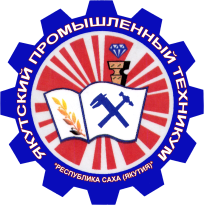 Министерство профессионального образования, подготовки и расстановки кадров Республики Саха(Якутия)Государственное автономное профессиональное  образовательное учреждение Республики Саха (Якутия)«Якутский промышленный техникум»УТВЕРЖДАЮЗаместитель директора по УПР_________________ М.И. Филиппов«_____» __________ 20 ___ г.РАССМОТРЕНОна заседании предметно-цикловойкомиссии энергетиков     Протокол № ___ от ________ 2016 г.Председатель ПЦК ________________ Хаметова Н.В.ОДОБРЕНО И РЕКОМЕНДОВАНОМетодическим советом ГАПОУ РС(Я) ЯПТПротокол № ___ от ________ 2016 г.Председатель МС___________________ Филиппов М.И.стр.ПАСПОРТ ПРОГРАММЫ УЧЕБНОЙ ДИСЦИПЛИНЫ  «ЭЛЕКТРОТЕХНИКА»4СТРУКТУРА и содержание УЧЕБНОЙ ДИСЦИПЛИНЫ «ЭЛЕКТРОТЕХНИКА»5условия реализации программы учебной дисциплины «ЭЛЕКТРОТЕХНИКА»11Контроль и оценка результатов Освоения учебной дисциплины «ЭЛЕКТРОТЕХНИКА»13Вид учебной работыКоличество часов Максимальная учебная нагрузка (всего)99Обязательная аудиторная учебная нагрузка (всего) 66в том числе:        лабораторные занятия        практические занятия26        контрольные работы2Самостоятельная работа обучающегося (всего)36в том числе:       тематика внеаудиторной самостоятельной работы33консультацииИтоговая аттестация в форме дифференцированного зачётаИтоговая аттестация в форме дифференцированного зачётаНаименование разделов и темСодержание учебного материала, лабораторные  и практические работы, самостоятельная работа  обучающихсяСодержание учебного материала, лабораторные  и практические работы, самостоятельная работа  обучающихсяОбъем часовУровень освоения12234Раздел 1. Электрические цепи постоянного тока.Содержание учебного материала.Введение и основные сведения об электрической энергии: История развития электротехники. Основные сведения об электрической энергии. Роль электрической энергии в жизни современного общества.Значение и место курса «Электротехника» в подготовке специалистов по профессии.Электрическая  цепь, основные элементы электрической цепи, ЭДС,  падение  напряжения,  электрический  ток,  мощность, электрическое  сопротивление,  электрическая  цепь,  ветвь,  контур,  узел, элемент  цепи.  Единицы  измерения  электрических  величин.  Условные обозначения  элементов  электрической  цепи.  Формулы  силы  тока, электрического сопротивления проводника, мощности тока. Формулы и формулировки  законов  Ома  и  Кирхгофа.  Закономерности  и  расчетные соотношения  для  последовательного  и  смешанного  соединений резисторов, конденсаторов и аккумуляторов. Тепловое и химическое действие электрического тока. Содержание учебного материала.Введение и основные сведения об электрической энергии: История развития электротехники. Основные сведения об электрической энергии. Роль электрической энергии в жизни современного общества.Значение и место курса «Электротехника» в подготовке специалистов по профессии.Электрическая  цепь, основные элементы электрической цепи, ЭДС,  падение  напряжения,  электрический  ток,  мощность, электрическое  сопротивление,  электрическая  цепь,  ветвь,  контур,  узел, элемент  цепи.  Единицы  измерения  электрических  величин.  Условные обозначения  элементов  электрической  цепи.  Формулы  силы  тока, электрического сопротивления проводника, мощности тока. Формулы и формулировки  законов  Ома  и  Кирхгофа.  Закономерности  и  расчетные соотношения  для  последовательного  и  смешанного  соединений резисторов, конденсаторов и аккумуляторов. Тепловое и химическое действие электрического тока. 202Раздел 1. Электрические цепи постоянного тока.Контрольная работа№1 «Электрические цепи постоянного тока»Контрольная работа№1 «Электрические цепи постоянного тока»13Раздел 1. Электрические цепи постоянного тока.Практические работыПрактические работы10Раздел 1. Электрические цепи постоянного тока.Первая помощь пострадавшему при поражении электрическим токомПервая помощь пострадавшему при поражении электрическим токомРаздел 1. Электрические цепи постоянного тока. Расчет простых электрических цепей.  Расчет простых электрических цепей. Раздел 1. Электрические цепи постоянного тока.Расчет проводов по току нагрузкиРасчет проводов по току нагрузкиРаздел 1. Электрические цепи постоянного тока.Изучение условных обозначений элементов в электрических схемахИзучение условных обозначений элементов в электрических схемахРаздел 1. Электрические цепи постоянного тока.Чтение и составление электрических схемЧтение и составление электрических схемСамостоятельная работа: выполнение домашних заданий по темеПримерная тематика внеаудиторной самостоятельной работы:Прогресс в области потребления энергии сегодня и завтра. Перспективы развития энергосистемы ЯкутииДействие электрического тока на организм человекаСредства защиты от поражения электрическим токомЭлектротравматизм в бытуЭлектробезопасность при выполнении работ производственного характераСамостоятельная работа: выполнение домашних заданий по темеПримерная тематика внеаудиторной самостоятельной работы:Прогресс в области потребления энергии сегодня и завтра. Перспективы развития энергосистемы ЯкутииДействие электрического тока на организм человекаСредства защиты от поражения электрическим токомЭлектротравматизм в бытуЭлектробезопасность при выполнении работ производственного характера112Раздел  2. Электротехнические  материалыКлассификация электротехнических материалов. Проводниковые и электроизоляционные материалы, свойства и виды.Классификация электротехнических материалов. Проводниковые и электроизоляционные материалы, свойства и виды.8Раздел  2. Электротехнические  материалыПрактические работыПрактические работы4Раздел  2. Электротехнические  материалыСоединение  проводов пайкойСоединение  проводов пайкойРаздел  2. Электротехнические  материалыИзучение основных видов проводов и кабелейИзучение основных видов проводов и кабелейРаздел  2. Электротехнические  материалыСамостоятельная работа: выполнение домашних заданий по темеПримерная тематика внеаудиторной самостоятельной работы:Припои флюсыЖаростойкие материалыСамостоятельная работа: выполнение домашних заданий по темеПримерная тематика внеаудиторной самостоятельной работы:Припои флюсыЖаростойкие материалы4Раздел  3. ЭлектромагнетизмСодержание учебного материалаСвойства  магнитного  воля.  Понятия  электромагнитной,  индукции, магнитного  потока,  напряженности  магнитного  поля,  потокосцепления. Закон электромагнитной индукции. Суть явления самоиндукции, правило Ленца.  Индуктивность.  Магнитные  свойства  веществ.  Принцип  работы генератора и электродвигателя.   .Содержание учебного материалаСвойства  магнитного  воля.  Понятия  электромагнитной,  индукции, магнитного  потока,  напряженности  магнитного  поля,  потокосцепления. Закон электромагнитной индукции. Суть явления самоиндукции, правило Ленца.  Индуктивность.  Магнитные  свойства  веществ.  Принцип  работы генератора и электродвигателя.   .42Раздел  3. ЭлектромагнетизмСамостоятельная работа: выполнение домашних заданий по темеПримерная тематика внеаудиторной самостоятельной работы:Магнитное поле электрического токаВзаимодействие проводников с токомВзаимоиндукция Самостоятельная работа: выполнение домашних заданий по темеПримерная тематика внеаудиторной самостоятельной работы:Магнитное поле электрического токаВзаимодействие проводников с токомВзаимоиндукция 22Раздел  4. Электрические цепи переменного тока Содержание учебного материалаПринцип  получения  переменной  ЭДС.  Основные  характеристики синусоидального  тока:  мгновенное  амплитудное  и  действующее значение,  период,  частота,  фаза  и  сдвиг  фаз.  Формы  представления синусоидальных  величин.  Параметры  электрической  цепи.  Основные закономерности  и  соотношения  для  простых  цепей.  Явление  резонанса напряжений в последовательной и резонанса, токов в параллельной цепях переменного  тока.  Сущность  поверхностного  тока  в  проводниках  стоками высокой частоты и области применения этого эффекта.Содержание учебного материалаПринцип  получения  переменной  ЭДС.  Основные  характеристики синусоидального  тока:  мгновенное  амплитудное  и  действующее значение,  период,  частота,  фаза  и  сдвиг  фаз.  Формы  представления синусоидальных  величин.  Параметры  электрической  цепи.  Основные закономерности  и  соотношения  для  простых  цепей.  Явление  резонанса напряжений в последовательной и резонанса, токов в параллельной цепях переменного  тока.  Сущность  поверхностного  тока  в  проводниках  стоками высокой частоты и области применения этого эффекта.42Раздел  4. Электрические цепи переменного тока Определения  трехфазной  системы  электрических,  цепей,  линейного  и разного  напряжения  и  тока.  Способы соединения фаз приемника электрической энергии и основные расчетные  соотношения  для  этих  соединений.  Роль  нулевого  провода. Экономические преимущества трехфазной системы. 2Самостоятельная работа: подготовка к выполнению практических работ.,изучение отдельных тем,  вынесенных на самостоятельное рассмотрение;   подготовка к выполнению контрольных работ и тестов;повторение разделов программы с целью подготовки к промежуточной и итоговой аттестацииПримерная тематика внеаудиторной самостоятельной работы:Активное сопротивление в цепи переменного тока.Катушка индуктивности в цепи переменного тока.Емкость в цепи переменного тока.Самостоятельная работа: подготовка к выполнению практических работ.,изучение отдельных тем,  вынесенных на самостоятельное рассмотрение;   подготовка к выполнению контрольных работ и тестов;повторение разделов программы с целью подготовки к промежуточной и итоговой аттестацииПримерная тематика внеаудиторной самостоятельной работы:Активное сопротивление в цепи переменного тока.Катушка индуктивности в цепи переменного тока.Емкость в цепи переменного тока.22Раздел 5.  Электрические измерения и приборыСодержание учебного материалаПонятия:  измерение,  измерительный  прибор,  погрешность  измерения, классификацию  и  условные  обозначения  электроизмерительныхприборов.  Способы  и  средства  расширения  пределов  измерений приборов.  Приборы магнитоэлектрической системы, приборы электромагнитной системы. Измерение  тока и напряженияСодержание учебного материалаПонятия:  измерение,  измерительный  прибор,  погрешность  измерения, классификацию  и  условные  обозначения  электроизмерительныхприборов.  Способы  и  средства  расширения  пределов  измерений приборов.  Приборы магнитоэлектрической системы, приборы электромагнитной системы. Измерение  тока и напряжения82Раздел 5.  Электрические измерения и приборыПрактические занятияПрактические занятия42Раздел 5.  Электрические измерения и приборыИзучение обозначений на шкалах электроизмерительных приборовИзучение обозначений на шкалах электроизмерительных приборов42Раздел 5.  Электрические измерения и приборыСоставление схем включения электроизмерительных приборов в сеть.Составление схем включения электроизмерительных приборов в сеть.42Раздел 5.  Электрические измерения и приборыСамостоятельная работа: подготовка к выполнению практических работ.,изучение отдельных тем,  вынесенных на самостоятельное рассмотрение;   подготовка к выполнению контрольных работ и тестов;повторение разделов программы с целью подготовки к промежуточной и итоговой аттестацииПримерная тематика внеаудиторной самостоятельной работы:приборы индукционной системыприборы вибрационной системыприборы электродинамической системыизмерение сопротивленияСамостоятельная работа: подготовка к выполнению практических работ.,изучение отдельных тем,  вынесенных на самостоятельное рассмотрение;   подготовка к выполнению контрольных работ и тестов;повторение разделов программы с целью подготовки к промежуточной и итоговой аттестацииПримерная тематика внеаудиторной самостоятельной работы:приборы индукционной системыприборы вибрационной системыприборы электродинамической системыизмерение сопротивления42Раздел  6. Трансформаторы. Электрические машины Содержание учебного материалаТрансформаторы Назначение,  устройство  и  принцип  действия  трансформаторов. Параметры трансформаторов коэффициент трансформации, первичные и вторичные токи и напряжения ЭДС. Виды трансформаторов: автотрансформаторы, измерительные, силовые. Режимы работы трансформаторов. Физическая  основа  работы  электрических  машин  переменного  тока. Устройство  и  принцип  действия  асинхронного  двигателя  переменного тока  с  короткозамкнутым  и  фазным  ротором.    Способы  пуска  асинхронных двигателей. Синхронные машины постоянного тока. Назначение  и  устройство  основных  узлов  машины  постоянного  токаСодержание учебного материалаТрансформаторы Назначение,  устройство  и  принцип  действия  трансформаторов. Параметры трансформаторов коэффициент трансформации, первичные и вторичные токи и напряжения ЭДС. Виды трансформаторов: автотрансформаторы, измерительные, силовые. Режимы работы трансформаторов. Физическая  основа  работы  электрических  машин  переменного  тока. Устройство  и  принцип  действия  асинхронного  двигателя  переменного тока  с  короткозамкнутым  и  фазным  ротором.    Способы  пуска  асинхронных двигателей. Синхронные машины постоянного тока. Назначение  и  устройство  основных  узлов  машины  постоянного  тока82Самостоятельная работа: подготовка к выполнению практических работ.,изучение отдельных тем,  вынесенных на самостоятельное рассмотрение;   подготовка к выполнению контрольных работ и тестов;повторение разделов программы с целью подготовки к промежуточной и итоговой аттестацииПримерная тематика внеаудиторной самостоятельной работы:трехфазные трансформаторыавтотрансформаторыСамостоятельная работа: подготовка к выполнению практических работ.,изучение отдельных тем,  вынесенных на самостоятельное рассмотрение;   подготовка к выполнению контрольных работ и тестов;повторение разделов программы с целью подготовки к промежуточной и итоговой аттестацииПримерная тематика внеаудиторной самостоятельной работы:трехфазные трансформаторыавтотрансформаторы4Раздел 7. Электрические аппаратыСодержание учебного материалаКлассификация (коммутационные, защитные, пускорегулирующие)  назначение, устройство, принцип действияСодержание учебного материалаКлассификация (коммутационные, защитные, пускорегулирующие)  назначение, устройство, принцип действия102Раздел 7. Электрические аппаратыКонтрольная работа№2  «Электротехнические устройства»Контрольная работа№2  «Электротехнические устройства»12Раздел 7. Электрические аппаратыПрактические занятияПрактические занятия82Раздел 7. Электрические аппаратыСоставление и чтение схемы пуска электродвигателя с помощью магнитного пускателяСоставление и чтение схемы пуска электродвигателя с помощью магнитного пускателя82Раздел 7. Электрические аппаратыСборка схемы включения асинхронного двигателя.Сборка схемы включения асинхронного двигателя.82Раздел 7. Электрические аппаратыМонтаж защитного  заземления  электроприемников.Монтаж защитного  заземления  электроприемников.2Раздел 7. Электрические аппаратыСамостоятельная работа: подготовка к выполнению практических работ.,изучение отдельных тем,  вынесенных на самостоятельное рассмотрение;   подготовка к выполнению контрольных работ и тестов;повторение разделов программы с целью подготовки к промежуточной и итоговой аттестацииПримерная тематика внеаудиторной самостоятельной работы:электрические контактымонтаж и обслуживание электрической аппаратурыСхема включения асинхронного двигателя при помощи магнитного пускателя.Использование аппаратуры во вторичных  цепяхСамостоятельная работа: подготовка к выполнению практических работ.,изучение отдельных тем,  вынесенных на самостоятельное рассмотрение;   подготовка к выполнению контрольных работ и тестов;повторение разделов программы с целью подготовки к промежуточной и итоговой аттестацииПримерная тематика внеаудиторной самостоятельной работы:электрические контактымонтаж и обслуживание электрической аппаратурыСхема включения асинхронного двигателя при помощи магнитного пускателя.Использование аппаратуры во вторичных  цепях52 Раздел  8 Получение, распределение и потребление электрической энергииСодержание учебного материалаЭлектрическая система: понятие, составляющие, качество. Электрические станции.Содержание учебного материалаЭлектрическая система: понятие, составляющие, качество. Электрические станции.42 Раздел  8 Получение, распределение и потребление электрической энергииСамостоятельная работа: изучение отдельных тем,  вынесенных на самостоятельное рассмотрение;   подготовка к выполнению контрольных работ и тестов;повторение разделов программы с целью подготовки к промежуточной и итоговой аттестацииПримерная тематика внеаудиторной самостоятельной работы:Альтернативные источники энергииСамостоятельная работа: изучение отдельных тем,  вынесенных на самостоятельное рассмотрение;   подготовка к выполнению контрольных работ и тестов;повторение разделов программы с целью подготовки к промежуточной и итоговой аттестацииПримерная тематика внеаудиторной самостоятельной работы:Альтернативные источники энергии22Дифференцированный зачет 2Всего:Всего:Всего:99Результаты обучения(освоенные умения, усвоенные знания)Формы и методы контроля и оценки результатов обучения12Умения: контролировать выполнение заземления, зануленияанализ и оценка результатов выполнения лабораторно-практических работпроизводить контроль параметров работы электрооборудованияанализ и оценка результатов выполнения лабораторно-практических работпускать и останавливать электродвигатели, установленные на эксплуатируемом оборудовании анализ и оценка результатов выполнения лабораторно-практических работрассчитывать параметры, составлять и собирать схемы включения приборов при измерении различных электрических величин, электрических машин и механизмованализ и оценка результатов выполнения лабораторно-практических работснимать показания работы и пользоваться электрооборудованием с соблюдением норм техники безопасности и правил эксплуатации анализ и оценка результатов выполнения лабораторно-практических работчитать принципиальные, электрические и монтажные схемыанализ и оценка результатов выполнения лабораторно-практических работпроводить сращивание, спайку и изоляцию проводов и контролировать качество выполняемых работанализ и оценка результатов выполнения лабораторно-практических работЗнания:последовательное и параллельное соединение проводников и источников тока, единицы измерения силы тока, напряжения, мощности электрического тока, сопротивления проводников, электрических и магнитных полей;оценка результатов тестового контроля и устного опроса обучающихся;- оценка выполнения заданий для самостоятельной работы;- экспертная оценка контрольных работ;сущность и методы измерений электрических величин, конструктивные и технические характеристики измерительных приборовоценка результатов тестового контроля и устного опроса обучающихся;- оценка выполнения заданий для самостоятельной работы;- экспертная оценка контрольных работ;типы и правила графического изображения и составления электрических схемоценка результатов тестового контроля и устного опроса обучающихся;- оценка выполнения заданий для самостоятельной работы;- экспертная оценка контрольных работ;условные обозначения электротехнических приборов и электрических машиноценка результатов тестового контроля и устного опроса обучающихся;- оценка выполнения заданий для самостоятельной работы;- экспертная оценка контрольных работ;основные элементы электрических сетейоценка результатов тестового контроля и устного опроса обучающихся;- оценка выполнения заданий для самостоятельной работы;- экспертная оценка контрольных работ;принципы действия, устройство, основные характеристики электроизмерительных приборов, электрических машин, аппаратуры управления и защиты, схемы электроснабжения оценка результатов тестового контроля и устного опроса обучающихся;- оценка выполнения заданий для самостоятельной работы;- экспертная оценка контрольных работ;двигатели постоянного и переменного тока, их устройство, принцип действия правила пуска, остановкиоценка результатов тестового контроля и устного опроса обучающихся;- оценка выполнения заданий для самостоятельной работы;- экспертная оценка контрольных работ;способы экономии электроэнергииоценка результатов тестового контроля и устного опроса обучающихся;- оценка выполнения заданий для самостоятельной работы;- экспертная оценка контрольных работ;правила сращивания, спайки и изоляции проводовоценка результатов тестового контроля и устного опроса обучающихся;- оценка выполнения заданий для самостоятельной работы;- экспертная оценка контрольных работ;виды и свойства электротехнических материаловоценка результатов тестового контроля и устного опроса обучающихся;- оценка выполнения заданий для самостоятельной работы;- экспертная оценка контрольных работ;правила техники безопасности при работе с электрическими приборамиоценка результатов тестового контроля и устного опроса обучающихся;- оценка выполнения заданий для самостоятельной работы;- экспертная оценка контрольных работ;